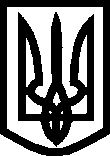 УКРАЇНА ВИКОНАВЧИЙ КОМІТЕТМЕЛІТОПОЛЬСЬКОЇ  МІСЬКОЇ  РАДИЗапорізької областіР О З П О Р Я Д Ж Е Н Н Яміського голови 14.01.2019	 								        № 25-рПро затвердження Плану заходівщодо організації підготовки тапроведення мобілізації на територіїм. Мелітополя Керуючись ст. 42   Закону України «Про місцеве самоврядування в Україні», Закону України “Про мобілізаційну підготовку та мобілізацію”, Постанови Кабінету Міністрів України від 07.12.2016 № 921 “Про затвердження порядку організації та ведення військового обліку призовників і військовозобов'язаних” (далі — Постанова                № 921), на виконання розпорядження голови Запорізької облдержадміністрації  від 24.04.2018 № 217 “Про затвердження Плану заходів щодо організації підготовки та проведення мобілізації на території Запорізької області”, виходячи з досвіду проведення часткових мобілізацій в державі у 2014-2015 роках та з метою своєчасної та повної підготовки м. Мелітополя до проведення мобілізаціїЗОБОВ'ЯЗУЮ:Затвердити План заходів щодо організації підготовки та проведеннямобілізації  на території м. Мелітополя (далі — План), що додається.2. Начальників відділу охорони здоров'я міської ради, управління комунальною власністю Мелітопольської міської ради, інформаційного відділу виконавчого комітету Мелітопольської міської ради Запорізької області:1) забезпечити виконання заходів, визначених Планом;2) про виконання заходів, визначених Планом, інформувати відділ з мобілізаційної та оборонної роботи виконавчого комітету щороку до 10 січня, що настає за звітним періодом.3. Відділ з мобілізаційної та оборонної роботи спільно з військовим комісаром Мелітопольського об’єднаного міського військового комісаріату щороку до 01 лютого проводити підсумки мобілізаційної підготовки та мобілізаційної готовності                                    м. Мелітополя за рік.4. Відділ з мобілізаційної та оборонної роботи надавати звітну інформацію про стан виконання Плану Мелітопольському міському голові  щороку до 20 січня.5. Контроль за виконанням розпорядження залишаю за собою.Мелітопольський міський голова 						     С. МІНЬКОЗАТВЕРДЖЕНОРозпорядженняміського голови14.01.2019 № 25-рПЛАНзаходів щодо організації підготовки та проведення мобілізації на території м. МелітополяНачальник відділу з мобілізаційної та оборонної роботи 									К. ЛОМНИЦЬКА№з/пНайменування заходуВиконавецьСтрок виконання12341Видання відповідних розпоряджень і доведення їх до відома керівників підприємств, установ, організацій незалежно від форм власності,  які розташовані на території м. Мелітополя, взяття під особистий контроль повноти та якості виконання спланованих заходівВиконавчий комітет Мелітопольської міської радиДо 20.01.20192Призначити для організації взаємодії представника виконавчого комітету Мелітопольської міської ради на пункт управління  Мелітопольського об’єднаного міського військового комісаріатуВиконавчий комітет Мелітопольської міської радиДо 20.01.20193Тимчасове залучення транспортних засобів підприємств, установ та організацій, які не передаються військовим формуванням під час мобілізації, для своєчасного оповіщення, збору та прибуття громадян, які призиваються на військову службу під час мобілізації, до пункту попереднього збору Мелітопольського об’єднаного міського військового комісаріату і пунктів прийому військових частин (підрозділів), установ та організацій військових формувань, а також для перевезення особового складу та виконання першочергових завданьВиконавчий комітет Мелітопольської міської радиПід час проведення мобілізації12344Організація в установленому порядку своєчасного оповіщення і прибуття громадян, техніки на збірні пункти та у військові частини, виділення будівель, споруд, земельних ділянок, транспортних та інших матеріально-технічних засобів і надання послуг Збройним Силам України, іншим військовим формуванням, Оперативно-рятувальній службі цивільного захисту відповідно до мобілізаційних планівЖитлово-експлуатаційні організації, інші організації або підприємства та установи, що здійснюють експлуатацію будинків, а також власники будинків відповідно до розпоряджень Мелітопольського міського військового комісаріату та рішень виконавчого комітету Мелітопольської міської ради (згідно з п.65 Постанови КМУ №921)Під час проведення мобілізації5Створення (уточнення) за наданням пропозицій Мелітопольського об’єднаного  міського військового комісаріату:5.1 у м. Мелітополі разом з підприємствами, установами та організаціями незалежно від підпорядкування і форм власності дільниць для оповіщення військовозобов'язаних, визначення місць їх розгортання, комплектація їх особовим складом із числа військовозобов'язаних без звільнення громадян від виконання основних обов'язків за місцем роботи та сприяння у набутті ними професійних навичокВиконавчий комітет Мелітопольської міської ради, Мелітопольський об’єднаний міський військовий комісаріатдо 20.01 щороку5.2на підприємствах, в установах та організаціях, незалежно від підпорядкування і форм власності, штабів для оповіщення та пунктів збору військовозобов'язаних і техніки, комплектування їх особовим складом із числа військовозобов'язаних без звільнення громадян від виконання основних обов'язків за місцем роботи та сприяння у набутті ними професійних навичокВиконавчий комітетМелітопольської міської ради, Мелітопольський об’єднаний міський військовий комісаріатдо 20.01 щороку6 Виконання заходів щодо сприяння у:Під час оголошення та проведення заходів мобілізації6.1висвітленні в засобах масової інформації питань щодо оповіщення про мобілізаціюІнформаційний відділ  виконавчого комітету Мелітопольської міської ради Під час оголошення та проведення заходів мобілізації6.2 організації інженерного забезпечення поставки мобілізаційних ресурсів з урахуванням різних погодних умовКерівники підприємств, установ, організацій, які будуть визначені розпорядженням міського голови “Про задоволення потреб Мелітопольського об'єднаного військового комісаріату під часпідготовки та проведення мобілізації на території м. Мелітополя ”Під час оголошення та проведення заходів мобілізації6.3забезпеченні безперебійного електропостачання будівель, приміщень елементів апарату посилення, дільниць оповіщення, пунктів зборуКерівники підприємств, установ, організацій, які будуть визначені розпорядженням міського голови “Про задоволення потреб Мелітопольського об'єднаного військового комісаріату під часпідготовки та проведення мобілізації на території м. Мелітополя ”Під час оголошення та проведення заходів мобілізації7Забезпечення Мелітопольського об’єднаного  міського військового комісаріату необхідною кількістю медичного персоналу для організації проведення медичного обстеження мобілізаційних ресурсів, надання медичної допомоги військовозобов'язаним та працівникам апарату посиленняВідділ охорони здоров'я міської радиПід час оголошення та проведення заходів мобілізації